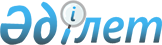 О мерах по реализации Конституционного закона Республики Казахстан от 7 декабря 2015 года "О Международном финансовом центре "Астана"Распоряжение Премьер-Министра Республики Казахстан от 18 декабря 2015 года № 144-р
      1. Утвердить прилагаемый перечень нормативных правовых и правовых актов, принятие которых необходимо в целях реализации Конституционного закона Республики Казахстан от 7 декабря 2015 года "О Международном финансовом центре "Астана" (далее - перечень).
      2. Национальному Банку Республики Казахстан (по согласованию) разработать и в установленном порядке внести в Администрацию Президента Республики Казахстан проекты актов Президента Республики Казахстан согласно перечню. Перечень
нормативных правовых и правовых актов, принятие которых необходимо в целях реализации Конституционного закона Республики Казахстан от 7 декабря 2015 года "О Международном финансовом центре "Астана"
      Примечание: расшифровка аббревиатур:
      МНЭ - Министерство национальной экономики Республики Казахстан
      МФ - Министерство финансов Республики Казахстан
      НБ - Национальный Банк Республики Казахстан
					© 2012. РГП на ПХВ «Институт законодательства и правовой информации Республики Казахстан» Министерства юстиции Республики Казахстан
				
      Премьер-Министр 

К. Масимов
Утвержден
распоряжением Премьер-Министра
Республики Казахстан
от 18 декабря 2015 года № 144-р
№

п/п

Наименование нормативного правового или правового акта

Форма

акта

Ответственные государственные органы

Срок

исполнения

Ответственное

лицо

1

2

3

4

5

6

1.
Об утверждении Положения о Совете по управлению Международным финансовым центром "Астана" и его состава
Указ

Президента Республики Казахстан
НБ (по согласованию), МНЭ, МФ
декабрь 2015 года
Пирматов Г.О.
2.
Об определении границ территории Международного финансового центра "Астана"
Указ

Президента Республики Казахстан
НБ (по согласованию), МНЭ, МФ, акимат города Астаны
декабрь 2015 года
Пирматов Г.О.